                                         บันทึกข้อความส่วนราชการ..........................สำนักงานปลัด............องค์การบริหารส่วนตำบลบ้านโป่ง..........................................ที่...ชร ๗๗๖๐1/......................................................วันที่.....9.......กันยายน.......๒๕๕9........................................เรื่อง    	รายงานการประเมินโครงการ เพิ่มศักยภาพในการปฏิบัติงาน และส่งเสริมคุณธรรมจริยธรรมให้แก่ผู้บริหารท้องถิ่น ผู้นำชุมชน สมาชิกสภา ข้าราชการ พนักงานจ้าง และประชาชนประจำปีงบประมาณ                  พ.ศ. 2559-------------------------------------------------------------------------------------------------------------------------------------เรียน	นายกองค์การบริหารส่วนตำบลบ้านโป่ง 		ตามที่ องค์การบริหารส่วนตำบลบ้านโป่ง ได้ดำเนินโครงการ เพิ่มศักยภาพในการปฏิบัติงาน และส่งเสริมคุณธรรมจริยธรรมให้แก่ผู้บริหารท้องถิ่น ผู้นำชุมชน สมาชิกสภา ข้าราชการ พนักงานจ้าง และประชาชนประจำปีงบประมาณ พ.ศ. 2559 เพื่อพัฒนาบุคลากรให้มีศักยภาพในการทำงาน มีความรู้ ความสามารถ มีทักษะในการทำงาน สามารถนำไปประยุกต์ใช้ในการปฏิบัติหน้าที่ได้อย่างมีประสิทธิภาพ		บัดนี้ โครงการ เพิ่มศักยภาพในการปฏิบัติงาน และส่งเสริมคุณธรรมจริยธรรมให้แก่ผู้บริหารท้องถิ่น ผู้นำชุมชน สมาชิกสภา ข้าราชการ พนักงานจ้าง และประชาชนประจำปีงบประมาณ พ.ศ. 2559             ได้ดำเนินการเสร็จสิ้นแล้ว รายละเอียดปรากฏตามโครงการที่แนบมาพร้อมนี้							(นางสาวอังคณา  สุวรรณอุบล)							 นักทรัพยากรบุคคลปฏิบัติการความเห็นของหัวหน้าสำนักปลัด...............................................................................................................................................................................							    (นางอิทธิยา จอมมงคล)                                                                   	       หัวหน้าสำนักปลัดความเห็นของรองปลัดองค์การบริหารส่วนตำบลบ้านโป่ง...............................................................................................................................................................................							     (นางสาววฤณภา พรหมกร)                                                                      รองปลัดองค์การบริหารส่วนตำบลบ้านโป่ง/ความเห็น...-2-ความเห็นของปลัดองค์การบริหารส่วนตำบลบ้านโป่ง.................................................................................................................................................................................................................................................................................................................................................................							      (นายสาธิต  ปัญญารัตน์)					                   ปลัดองค์การบริหารส่วนตำบลบ้านโป่งความเห็นของนายกองค์การบริหารส่วนตำบลบ้านโป่ง.................................................................................................................................................................................................................................................................................................................................................................							      (นายประพันธ์ ยาวุฒิ)					                  นายกองค์การบริหารส่วนตำบลบ้านโป่งรายงานการประเมินผลโครงการโครงการ เพิ่มศักยภาพในการปฏิบัติงาน และส่งเสริมคุณธรรมจริยธรรมให้แก่ผู้บริหารท้องถิ่น ผู้นำชุมชน สมาชิกสภา ข้าราชการ พนักงานจ้าง และประชาชนประจำปีงบประมาณ พ.ศ. 2559ข้อมูลทั่วไปของโครงการ1. ชื่อโครงการ	เพิ่มศักยภาพในการปฏิบัติงาน และส่งเสริมคุณธรรมจริยธรรมให้แก่ผู้บริหาร ท้องถิ่นผู้นำชุมชน สมาชิกสภา ข้าราชการ พนักงานจ้าง และประชาชนประจำปีงบประมาณ พ.ศ. 25592. หน่วยงาน			      องค์การบริหารส่วนตำบลบ้านโป่ง3. ผู้รับผิดชอบโครงการ	      องค์การบริหารส่วนตำบลบ้านโป่ง4. ระยะเวลาการปฏิบัติงาน    วันที่  6  เดือน  กันยายน  พ.ศ.25595. สถานที่ปฏิบัติงาน	      องค์การบริหารส่วนตำบลบ้านโป่ง  อำเภอเวียงป่าเป้า จังหวัดเชียงรายผู้เข้าร่วมโครงการ6. จำนวนผู้เข้าร่วมโครงการผู้บริหาร พนักงานส่วนตำบลและพนักงานจ้าง	 จำนวน 27 คนสมาชิกสภา อบต. 				 จำนวน 14 คน-   ผู้นำชุมชนและประชาชน			 จำนวน 10 คนทรัพยากรที่ใช้ในโครงการ7. งบประมาณค่าใช้จ่าย	7.1 งบประมาณที่ใช้จากข้อบัญญัติตำบล ขององค์การบริหารส่วนตำบลบ้านโป่ง		จำนวน 20,000.-บาท (สองหมื่นบาทถ้วน)	7.2 ค่าใช้จ่ายจริง	-ค่าอาหารกลางวัน ของผู้เข้าฝึกอบรม จำนวน 1 มื้อ มื้อละ 60 บาท	เป็นเงิน 3,060.- บาท		  จำนวน 51 คน			- ค่าอาหารว่าง ของผู้เข้าฝึกอบรม จำนวน 2 มื้อ มื้อละ 25 บาท	เป็นเงิน 2,550.- บาท  จำนวน 51 คน	- ค่าวิทยากร (จำนวน 6 ชั่วโมงๆ ละ 360 บาท)			เป็นเงิน 3,600.- บาท	- ค่าป้ายโครงการ ขนาด 1 x 2 ตร.ม. ตร.ม.ละ 150 บาท		เป็นเงิน   300.- บาท	- ค่าวัสดุอุปกรณ์ในการฝึกอบรม					เป็นเงิน  2,550.-บาท							รวมจำนวนทั้งสิ้น 12,060.-บาท8. ความร่วมมือของหน่วยราชการที่ร้องขอหรือร่วมโครงการ	- ท้องถิ่นจังหวัดเชียงราย/ประเมินผล...-2-ประเมินผลการปฏิบัติงานโครงการ9. การบรรลุวัตถุประสงค์ของโครงการ10. การบรรลุเป้าหมายของโครงการ	ผู้บริหาร สมาชิกสภาฯ ข้าราชการ พนักงานจ้าง และประชาชน จำนวน 49 ท่าน ทำให้มีความรู้ ความเข้าใจ และมีทักษะในการทำงานให้มีประสิทธิภาพ มีความสามัคคีและมีการทำงานเป็นทีมงาน มีสัมพันธ์ที่ดีในการติดต่อประสานงานระหว่างส่วนงาน11. ผลที่ได้รับ	11.1 บุคลากรในสังกัดสามารถนำความรู้ที่ได้จากการฝึกอบรมมาใช้ในการปฏิบัติงานให้เกิดประสิทธิผลและประสิทธิผลมากยิ่งขึ้น	11.2 ผู้เข้าร่วมโครงการมีความรู้ความเข้าใจเกี่ยวกับระเบียบ กฎหมาย ข้อบังคับและกฎเกณฑ์ต่างๆและเกิดความเข้าใจตรงกันในการปฏิบัติงาน	11.3 องค์การบริหารส่วนตำบลบ้านโป่งมีการบริหารจัดการที่ดีโดยความร่วมมือของทุกฝ่าย                   ทั้งผู้บริหาร พนักงานส่วนตำบล พนักงานจ้าง สมาชิกสภาฯ ผู้นำชุมชนและประชาชนผู้รับบริการ	11.4 ผู้เข้าร่วมโครงการนำความรู้ที่ได้จากการฝึกอบรมมาพัฒนาองค์กร และชุมชนของตนเองให้มีความน่าอยู่และมีคุณภาพชีวิตที่ดีขึ้น/12.ปัญหา-3-12. ปัญหาและอุปสรรคในการปฏิบัติงาน (ถ้ามี)	ปัญหาเล็กๆ น้อยๆ ในการติดต่อสื่อสารระหว่างผู้ประสานงาน13. ความคิดเห็นและข้อเสนอแนะของผู้ร่วมโครงการ	ควรจะมีการพัฒนาเป็นประจำอย่างต่อเนื่อง14. ความพึงพอใจและความประทับใจโดยส่วนรวมของผู้เข้าร่วมโครงการ ที่มีต่อการปฏิบัติงานในโครงการนี้	- ผู้เข้าร่วมอบรมได้รับความรู้จากการอบรมมีความพึงพอใจ และมีความประสงค์ให้องค์การบริหารส่วนตำบลบ้านโป่งมีการฝึกอบรมเพื่อพัฒนาบุคลากรอย่างต่อเนื่อง15. สรุปแบบสอบถามก่อนและหลังการอบรม	การประเมินก่อนการอบรม จากการสรุปแบบสอบถามทั้งหมด 49 ชุด	1. มีความรู้ ความเข้าใจ และมีทักษะในการทำงานให้มีประสิทธิภาพ ค่าเฉลี่ยอยู่ในระดับ 42. มีความเข้าใจในบทบาทหน้าที่ความรับผิดชอบในการทำงาน ค่าเฉลี่ยอยู่ในระดับ 33. มีความสามัคคีและมีการทำงานเป็นทีมงาน ค่าเฉลี่ยอยู่ในระดับ 44. มีสัมพันธ์ที่ดีในการติดต่อประสานงานระหว่างส่วนงาน ค่าเฉลี่ยอยู่ในระดับ 35. มีเทคนิคการปฏิบัติงานที่ถูกต้อง รวดเร็ว แม่นยำ ค่าเฉลี่ยอยู่ในระดับ 4การประเมินก่อนการอบรม จากการสรุปแบบสอบถามทั้งหมด 49 ชุด	1. มีความรู้ ความเข้าใจ และมีทักษะในการทำงานให้มีประสิทธิภาพ ค่าเฉลี่ยอยู่ในระดับ 52. มีความเข้าใจในบทบาทหน้าที่ความรับผิดชอบในการทำงาน ค่าเฉลี่ยอยู่ในระดับ 53. มีความสามัคคีและมีการทำงานเป็นทีมงาน ค่าเฉลี่ยอยู่ในระดับ 54. มีสัมพันธ์ที่ดีในการติดต่อประสานงานระหว่างส่วนงาน ค่าเฉลี่ยอยู่ในระดับ 55. มีเทคนิคการปฏิบัติงานที่ถูกต้อง รวดเร็ว แม่นยำ ค่าเฉลี่ยอยู่ในระดับ 5หมายเหตุ ค่าคะแนน คือ 5=มากที่สุด 4=มาก 3=ปานกลาง 2=น้อย 1=น้อยที่สุด							(ลงชื่อ)                            ผู้ประเมินโครงการ							        (นางอิทธิยา  จอมมงคล)							      ตำแหน่ง หัวหน้าสำนักปลัด(ลงชื่อ)                            ผู้ตรวจโครงการ							        (นายประพันธ์  ยาวุฒิ)					 	         ตำแหน่ง นายกองค์การบริหารส่วนตำบลบ้านโป่งวัตถุประสงค์มากปานกลางน้อย1) เพื่อให้บุคลากรในสังกัดองค์การบริหารส่วนตำบลบ้านโป่งมีความรู้ความเข้าใจเกี่ยวกับระเบียบ กฎหมาย ข้อบังคับ และหลักเกณฑ์ต่างๆอันเป็นความรู้พื้นฐานในการปฏิบัติงาน ซึ่งจะส่งผลให้การปฏิบัติงานและการให้บริการแก่ประชาชนมีประสิทธิภาพและประสิทธิผลมากขึ้น/2) เพื่อให้ประชาชนผู้รับบริการได้รับความรู้ความเข้าใจเกี่ยวกับระเบียบ กฎหมาย ข้อบังคับ และกฎเกณฑ์ต่างๆอันเป็นความรู้พื้นฐานในการปฏิบัติงานของเจ้าหน้าที่ มีส่วนร่วมในการตรวจสอบการปฏิบัติงานของเจ้าหน้าที่ และสามารถนำความรู้ที่ได้รับไปเผยแพร่ให้คนในชุมชนเพื่อปกป้องผลประโยชน์ของตนเองจากการดำเนินงานของเจ้าหน้าที่ /3) เพื่อให้องค์การบริหารส่วนตำบลบ้านโป่งมีการบริหารจัดการที่ดี และปฏิบัติงานร่วมกันแบบ  บูรณาการกันโดยความร่วมมือของทุกฝ่าย ทั้งผู้บริหาร พนักงานส่วนตำบล พนักงานจ้าง สมาชิก     สภาฯ ผู้นำชุมชนและประชาชนผู้รับบริการ โดยยึดหลัก                 ธรรมาภิบาล โปร่งใส ตรวจสอบได้/4) เพื่อให้ผู้เข้าร่วมอบรมนำความรู้ที่ได้มาพัฒนาองค์กร และชุมชนของตนให้มีความน่าอยู่และมีคุณภาพชีวิตที่ดีขึ้น/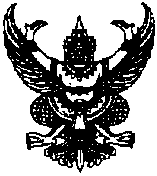 